5th GradeFIRST QUARTER CORE COMPETENCE DEVELOPMENT 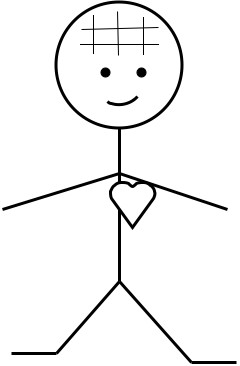 For resources to support first quarter progress, go tohttp://teacher.depaul.edu.Polk Bros. Foundation Center for Urban Educationat DePaul UniversityMATH MIX: New and Continuing PRIORITIESResearch confirms that if the math curriculum includes “frequent cumulative review” that enables students to retain greater math competence.  Among sources supporting this “mix” is the report “Assisting Students Struggling with Mathematics” of the What Works Clearinghouse, IES Practice Guide, US Department of Education.  This chart is designed to organize planning for new math content and inclusion of math learned earlier in the school year in activities such as: learning centers; “bell ringers”; homework, art, science, social science--Integrating math into science and social science makes math more meaningful.Homework Essential: Students need to take home an example of how to solve problems—that they prepare so they can practice correctly.  Encourage math games—Monopoly, turn math flashcards into “fast math” activities in which students quickly tell the answer – reinforce times tables, division facts. Daily kinds of assessment: __glossary  __journal   __my own example  __solve a problem, explain it__ _______________   __ _________________________________Weekly kinds of assessment: __solve problem, explain patterns and strategies   __write math booklet __make my own “anchor chart”   __make “math path”—steps to solution__ __________________________   __ ________________Common Core Fifth Grade Literacy Competencies EmphasizedReading standard 1 is developed in conjunction with all other reading standards—Quote accurately from a text when explaining what the text says explicitly and when drawing inferences from the text.Nonfiction reading competencies are developed each week in science or social science—ideally students focus on only one nonfiction subject for five weeks so that students learn that content and learn how to read nonfiction.All the reading competence development is designed to reach standard 10:WRITING PRIORITIESUsing a mentor text approach, the first quarter includes analysis of narratives as well as constructing narratives.  Common Core Writing Narratives—CCSSW3—for fifth grade requires the following:Write narratives in which they:__a. Orient the reader by establishing a situation, introduce a narrator and/or characters, and organize an event sequence that unfolds naturally.__b. Use narrative techniques such as dialogue and description to develop events and show the characters’ external behaviors and internal responses to events.__c. Use a variety of temporal words and phrases to manage the sequence of events.__d. Use concrete and sensory words and phrases to convey events and experiences precisely.__e. Provide a satisfying conclusion that follows from the narrative’s events.Students can use that list to analyze a mentor text—analyze how the writer meets those criteria.SOURCE of Common Core Standards cited in this guide: http://www.corestandards.orgThe standards have been issued with a public license that allows them to be republished for any purpose that supports the standards initiative. © Copyright 2010. National Governors Association Center for Best Practices and Council of Chief State School Officers. All rights reserved.The Speaking and Listening Standards are Keys to Learning ACROSS the Curriculum—including SEL.  Check the competencies you will emphasize in “collaborative conversations” and presentations. Comprehension and CollaborationSL.5.1 Engage effectively in a range of collaborative discussions (one-on-one, in groups, and teacher-led) with diverse partners on grade 5 topics and texts, building on others’ ideas and expressing their own clearly.
__SL.5.1a Come to discussions prepared, having read or studied required material; explicitly draw on that preparation and other information known about the topic to explore ideas under discussion.__SL.5.1b Follow agreed-upon rules for discussions and carry out assigned roles.__SL.5.1c Pose and respond to specific questions by making comments that contribute to the discussion and elaborate on the remarks of others.__SL.5.1d Review the key ideas expressed and draw conclusions in light of information and knowledge gained from the discussions.SL.5.2 Summarize a written text read aloud or information presented in diverse media and formats, including visually, quantitatively, and orally.
SL.5.3 Summarize the points a speaker makes and explain how each claim is supported by reasons and evidence.Presentation of Knowledge and IdeasSL.5.4 Report on a topic or text or present an opinion, sequencing ideas logically and using appropriate facts and relevant, descriptive details to support main ideas or themes; speak clearly at an understandable pace.
SL.5.5 Include multimedia components (e.g., graphics, sound) and visual displays in presentations when appropriate to enhance the development of main ideas or themes.
SL.5.6 Adapt speech to a variety of contexts and tasks, using formal English when appropriate to task and situation.  Students exercise Speaking and Listening competencies as they proceed through the gradual release of responsibility.NWEA Literature Interpretation Terms    CCSSR4—expand academic vocabulary.The following terms are included in NWEA questions from grades 3-8.The following week-to-week plans include literacy terms that should be applied by students as they analyze texts during the two-weeks for which they are listed. Many will be repeated during subsequent quarters since they are transferrable across texts.Analyze Craft and StructureCCSSR5 (writer’s choices) and CCSSR6 (purpose)Students should be able to interpret the writer’s use of these techniques to communicate the theme of a story or central idea of nonfiction.  Fifth Grade:  First Quarter Learning Priorities Weeks 1-2SEL Connects: literature, history, science, math—     learning—life—SEL is everywhere!Example--You can set  up a display—students choose, then  illustrate traits.What character traits are most important to our classroom community?  Here are three.  Add yours!Personalize learning from the beginning:Make a Literacy Survey to Learn What Your Students Like.You can complete this survey in a few different ways.  Students can write their   answers and then cut out the rectangles and make a bar graph.  Students can interview each other.  Students can fill in the boxes and give you the page to keep now and then take the same survey in a few months to see how their ideas change.  PreK-1st grade  students can give their responses orally or draw pictures.Fifth Grade:  First Quarter Learning Priorities Weeks 3-4Fifth Grade:  First Quarter Learning Priorities Weeks 5-6Fifth Grade:     First Quarter Learning Priorities Weeks 7-8Fifth Grade:     First Quarter Learning Priorities Week 9Week ofNew MathMath “Mix”—Content to RevisitREADING LITERATUREREADING NONFICTIONKEY IDEAS AND DETAILSKEY IDEAS AND DETAILS2. Determine a theme of a story, drama, or poem from details in the text, including how characters in a story or drama respond to challenges or how the speaker in a poem reflects upon a topic; summarize the text.2. Determine two or more main ideas of a text and explain how they are supported by key details; summarize the text.3. Compare and contrast two or more characters, settings, or events in a story or drama, drawing on specific details in the text (e.g., how characters interact).3. Explain the relationships or interactions between two or more individuals, events, ideas, or concepts in a historical, scientific, or technical text based on specific information in the text.CRAFT AND STRUCTURECRAFT AND STRUCTURE4. Determine the meaning of words and phrases as they are used in a text, including figurative language such as metaphors and similes.4. Determine the meaning of general academic and domain-specific and phrases in a text relevant to a grade 5 topic or subject area.INTEGRATION OF KNOWLEDGE AND IDEASINTEGRATION OF KNOWLEDGE AND IDEAS9. Compare and contrast stories in the same genre (e.g., mysteries and adventure stories) on their approaches to similar themes and topics.9. Integrate information from several texts on the same topic in order to write or speak about the subject knowledgeably.By the end of the year, read and comprehend literature, including stories, dramas, and poetry, at the high end of the grades 4–5 text complexity band independently and proficiently.By the end of the year, read and comprehend informational texts, including history/social studies, science, and technical texts, at the high end of the grades 4–5 text complexity band independently and proficiently.alliteration analogyanecdoteauthor’s purposebiographycharacter traitcharacteristicscharacterizationclichéclimaxcolloquialismconclusionconflictconnotationconsonancecontextdetaildialogue diarydramaemotionentertainevaluateevent evidenceexaggerationexampleexcerptexposition (fiction)fablefalling actionfantasyfeelingfictionfictional figurative languagefigure of speechfirst person flashback folk taleforeshadowinggenrehistorical fictionhumor hyperboleiambic pentameteridiom illustration imageimageryironylegendliterary device literary elementliteraturemain charactermetaphor meterminor detailmoodmoralmythnarratenarrative narrator novelomniscient onomatopoeia order of eventsoxymoronparableparadoxparagraph parallelismpassage PhrasePlayperspectiveplot poempoetpoetrypoint of viewpredictproblem and solutionpunqualitiesrepetitionresolution resolverhyme rhythmriddlerising actionsatirescansionscenesecond personselection sensory detail (senses)sequencesetting short story similesonnetstanzastructuresummarizesummary support suspensesymbolsymbolismsymbolizesynecdochetaletall talethemethird personthird person objectivethird person omniscienttitletitle pagetonetraitviewpointvoiceword playworld literatureStory WritersPoetsNonfiction WritersBiographersaction colloquialismdescriptive detailsdialoguefigurative languageflashbackforeshadowinghyperboleidiomimageryironymetaphormoodnarratorfirst personsecond personthird personomniscient onomatopoeiaplot twistpoint of viewrepetitionsatiresensory detailsimilestory within a storysuspensesymbolismnarrationtonevisual detail voice 	alliterationfigurative languagehyperboleimageryironymetaphormetermoodnarrator onomatopoeiaparadoxpersonificationpoint of viewrepetitionrhymerhythmsatiresensory detailsimilesymbolismtonevisual detail voiceallusionanalogyanecdoteargumentboldface captionscomparecontrast datadebate description detailsdialogueexamplesfigurative languagegraphheadingshumorillustrations imagerynarrative point of viewquotationssarcasmsatiresequence text structure: cause-effectcompare/contrastdescriptionproblem-solutionsequence tabletimelinetitles and subtitlestonetransitionvoiceA biographer may use many of the nonfiction writer’s techniques as well as techniques of the story writer. Usually, these techniques are part of a biography.  challengescommentaryconflictconflict resolution context detailsdialoguemood quotationsperspectivestoneLiterature Genre_ folk tale __tall tale _fable _ fantasy  _poem _myth  __mystery_realistic fiction __play_ folk tale __tall tale _fable _ fantasy  _poem _myth  __mystery_realistic fiction __playReading LiteratureAnalyze character development (CCSSRL5.3)Infer word meaning from context.  (5.4--Ongoing) literature terms: character traits; evidence; dialogue; motive; summaryAssess student abilities and interests, Take reading interest survey.         RELATE CHARACTER TRAITS AND ACTIONS relates to organizing a collaborative classroom—see next page.Infer character traitsMake chart:Character  Trait_ Evidence_Draw characters, showing traits.RELATE TRAITS /ACTIONS/MOTIVES Infer character, motives, relate to plot and author’s choices—how the writer creates a character—dialogue, actions.Make Chart, provide evidence for your inference of motiveWho    Does What     Why   EvidenceWrite a summary of your chart.Start literary terms glossary (ongoing)Nonfiction Sourcestopic/trade book _ biography _ history  __magazine __atlas_video  __textbook __encyclopediatopic/trade book _ biography _ history  __magazine  __atlas_video  __textbook __encyclopediaScienceCCSSRI.5.2Ideas of Science Science Inventory:What do you like about science?What is a science topic you’ve learned that you like a lot?
How did you learn about it?
What is an idea you learned?Infer: what are the traits of a scientist?How do scientists solve figure out ideas? (May be based on a reading, experiment, other source)What is an important science discovery and why is it important to know?How do the parts of a science text help you learn?Social ScienceCCSSRI.5.3Analyze relationshipsRecall and/or read about a person who helped others make progress.What traits did that person demonstrate?What evidence in the passage supports your inference?Read a passage about an important person or event.  What challenges did people face?What traits did they have that enabled them to overcome them?How do the parts of a social science text help you learn?Writing  Narrative CCSSW5.3Assess interests and skills:What do you like to write?How do you write a good sentence?
Give an example.How do you organize a good paragraph?Write a good paragraph about a person you admire—it could be you.What structure and techniques do you find in this week’s story?What did the writer do to keep you interested?  Word Patterns and GrammarAssess grammar competence:Knowledge of parts of speechKnowledge of rules of grammarKnowledge of punctuation.Schedule Punctuation Focus weeks based on assessment.Identify parts of speech in a passageList 5 nouns, 5 verbs, 5 adjectives, 2 adverbs.  (Students can use them to write sentences of their own.) carefulhelpfulcooperativeWhat is your favorite kind of book to read?What is your favorite story?What is your favorite TV show?What do you like about that TV show?What do you like to write?What do you want to learn more about?animals, countries, famous people, music, sports, or another topic?Literature Genre_ folk tale __tall tale _fable _ fantasy  _poem _myth  __mystery _realistic fiction __play_ folk tale __tall tale _fable _ fantasy  _poem _myth  __mystery _realistic fiction __playReading Literature5.2—determine theme5.5-analyze writer’s choicesliterature terms: problem; solution; message; character development; narratorAnalyze the plot:What choices do characters make, what problems do they face, how do they resolve them?  How does the narrator help explain what happens?Why do you think the writer set up this problem and solution—what message did the author want you to understand?INTEGRATE WRITING: Add dialogue to a story.Analyze the plot and character development:What choices do characters make, what problems do they face, how do they resolve them?  How does the narrator help explain what happens?Why do you think the writer set up this problem and solution—what is the writer’s message?How does the writer help you understand the characters and situation?INTEGRATE WRITING: Add dialogue.Nonfiction Sourcestopic book _ biography _ history  __magazine __atlas_video  __textbook __encyclopediatopic/trade book _ biography _ history  __magazine  __atlas_video  __textbook __encyclopediaScienceorSocial ScienceCCSSRI.5.2Identify and support ideasliteracy terms: text features; complexity of text; central idea ; text structureIdentify important words (often boldfaced) and start glossary.Describe how a text groups information into general categories Adjust rate of reading to complexity of textUse text structure to identify main ideas.Then determine central idea.Identify how the writer uses text features and illustrations to communicate the ideas.Continue glossary (ongoing)Describe how a text groups information into general categories Adjust rate of reading to complexity of textUse text structure to identify main ideas.Then determine central idea.Explain how the writer uses text features and illustrations to communicate the ideas.Writing  narrativeCCSSW2Paragraph with focus, supportExplain an event (fiction or nonfiction—why it happened, and support it in your paragraph.Then polish your paragraph—punctuation, spelling.Write journal (ongoing) —can apply to any subject—and SELNarrate a problem and solution---science, social studies, or fictionThen polish your paragraph (grammar, punctuation, subject-verb agreement)Write journal (ongoing) —can apply to any subject—and SELSTART LATIN AND GREEK ROOT-WORD COLLECTION—ONGOING.Word Patterns and GrammarAnalyze and use singular/plural nouns Classify singular and plural nouns and pronouns from a passage  singular          pluralMake a list of rules (with examples) for making plurals—e.g., when a noun ends in -y you add -ies.  Classify singular and plural verbs from a passage  singular          pluralCorrect subject-verb agreement errors in an example.  Then make your own subject-verb agreement guide with your own examples.Literature Genre_ folk tale __tall tale _fable _ fantasy  _poem _myth  __mystery _realistic fiction __play_ folk tale __tall tale _fable _ fantasy  _poem _myth  __mystery _realistic fiction __playReading LiteratureCCSSRL.5.3Compare charactersliterature terms:emotions; response; react; challenge; narrative; sequel; perspectiveMID-QUARTER ASSESSMENTCompare and contrast two characters within a story. How does the writer help the reader identify the characters’ traits and feelings/emotions?  How do the characters react to the same event?How do they feel about the challenge they face?How do they react when the problem is solved?INTEGRATE WRITING: Outline narrative based on a story—outline what could happen in the sequel--the next part.Compare and contrast two characters within a story.  Analyze the techniques the writer uses to communicate the characters’ identities.  INTEGRATE WRITING: Write about the story from the perspective of one of the characters (Nonfiction SourcesTopic book _ biography _ history  __magazine __atlas_video  __textbook __encyclopediaTopic book _ biography _ history  __magazine  __atlas_video  __textbook __encyclopediaScienceorSocial ScienceCCSSRI.5.2Analyze information to identify ideas LITERACY TERMS: CENTRAL IDEA; TEXT FEATURES; SUPPORTING IDEAS.  MID-QUARTER ASSESSMENT: HOW DO YOU USE TEXT FEATURES? Teacher asks FOCUS QUESTIONUse text features to Locate relevant informationClassify informationUse pictures, illustrations, details in a text to identify central idea and supporting ideasINTEGRATE WRITING: Write a summary of the text.TEACHER ASKS FOCUS QUESTIONUse text features to Locate relevant informationClassify informationUse pictures, illustrations, details in a text to identify central idea and supporting ideasINTEGRATE WRITING: Write a summary of the text.Writing  Narrative CCSSW2MID-QUARTER ASSESSMENT: HOW DO YOU ORGANIZE A PARAGRAPHWrite journal (ongoing) —can apply to any subject—and SELWrite journal (ongoing) —can apply to any subject—and SELWord Patterns and GrammarMake subject-verb agreement guide with examples.Make verb tense guide—with examples.Week of October 15Week of October 22Literature Genre_ folk tale __tall tale _fable _ fantasy  _poem _myth  __mystery _realistic fiction __play_ folk tale __tall tale _fable _ fantasy  _poem _myth  __mystery _realistic fiction __playReading LiteratureCCSSR5—analyze how the parts fit together—structure of the storyCCSSR2—determine the theme  LITERATURE TERMS:Theme; scene; dialogue; techniques; plotAnalyze how the author communicates the theme through the parts of the story—how the scenes/events in the story contribute to developing that theme.Integrate writing:Plan a narrative on the same theme as the story.  Identify the characters, plot, role of the narrator.Analyze how the author communicates the theme through the parts of the story—how the scenes/events in the story contribute to developing that theme.What techniques does the writer use to help readers understand the importance of events, how characters change—the narrator, dialogue, other techniques.INTEGRATE WRITING—write the narrative outlined in previous weekNonfiction Sourcestopic/trade book _ biography _ history  __magazine __atlas_video  __textbook __encyclopediatopic/trade book _ biography _ history  __magazine  __atlas_video  __textbook __encyclopediaScienceorSocial ScienceCCSSRI.5.2Support an idea with evidence.CCSSRI5.9  Integrate information from different sourcesLITERACY TERMS: FOCUS QUESTION; RELEVANT INFORMATION; OUTLINE; CITE; SOURCETeacher Asks FOCUS QUESTIONStudents collect relevant information from different sources INTEGRATE WRITING: Outline then write your answer to BIG question with cited information from different sources Teacher Asks FOCUS QUESTIONStudents collect relevant information from different sources INTEGRATE WRITING: Outline then write your answer to BIG question with cited information from  different sources Writing  ExplanatoryWrite the rules for organizing an expository/explanatory text based on a mentor text.Follow the rules for organizing an expository text—in your response to a focus question (apply in science and social science)Word Patterns and GrammarMake root word guide—how prefixes and suffixes change the meaning of words.Continue root word guide.First Quarter Comprehensive AssessmentLiterature Genre_ folk tale __tall tale _fable _ fantasy  _poem _myth  __mystery _realistic fiction __playReading LiteratureCCSSR5.6—mood and toneLITERATURE TERMS: MOOD, TONE; PERSPECTIVEComprehensive AssessmentMake list of ways the author of a story develops and uses elements of the story to communicate a theme, lesson or moral. Cite examples from fiction read this quarterNonfiction Sourcestopic/trade book _ biography _ history  __magazine  __atlas_video  __textbook __encyclopediaScienceorSocial ScienceCCSSRI5.5LITERACY TERMS: SOURCES; perspective; evaluate; strength and relevance of evidence Comprehensive AssessmentExplain the purpose of the different parts of the non-fiction text: how and why do the illustrations help you understand the topic?  Why did the writer organize the sections the way they are?  What else helps the writer accomplish the purpose to inform?Use examples from a passage to explain how to read nonfiction.How does the reader figure out what is important to learn from the text?Writing  Narrative CCSSW3Comprehensive assessment:Write a “writer’s guide” to writing a narrative.Write journal (ongoing) —can apply to any subject—and SELWord Patterns and GrammarMake your own grammar guide—including the grammar rules and examples developed during the quarter.